Luftfilter, Ersatz ALDF 12 G2Verpackungseinheit: 5 StückSortiment: B
Artikelnummer: 0093.0152Hersteller: MAICO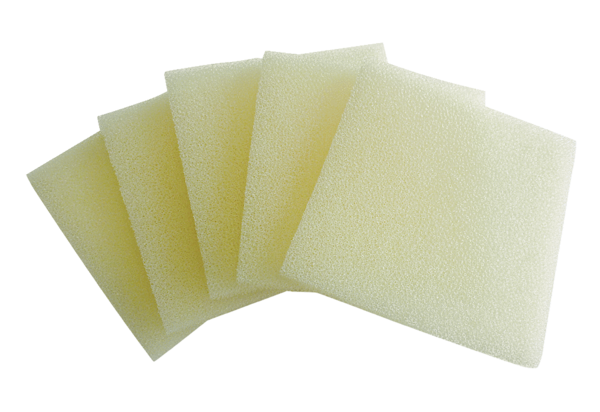 